Publicado en España el 24/01/2018 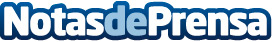 Gremisa Asistencia empresa reparadora de Zurich SegurosDesde el pasado mes de diciembre, en Zaragoza, Huesca y Teruel;  Gremisa Asistencia atiende los siniestros del hogar, comercio y comunidad de Zurich SegurosDatos de contacto:Gremisa Asistencia902106394Nota de prensa publicada en: https://www.notasdeprensa.es/gremisa-asistencia-empresa-reparadora-de Categorias: Madrid Cataluña Andalucia Baleares Aragón Castilla y León Seguros http://www.notasdeprensa.es